«Қостанай гуманитарлық колледжі» мекемесі«Науырзым қорығының сулы батпақты жерлерде мекендейтін құстар фаунасы»/ ғылыми жоба /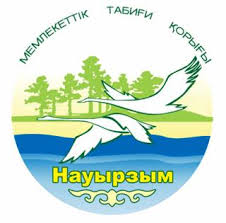                                                                              Жинақтаған: Башикова Д.Т.                                                                             Жеетекшісі: Ергазина Б.К.Қостанай -2019 жылТақырыбы: Науырзым қорығының сулы батпақты жерлерде мекендейтін  құстар фаунасы”Жоспар:І. Кіріспе ІІ. Негізгі бөлім 2. 1 Науырзым қорығының сулы батпақты жерлерде мекендейтін құстар.2. 2 Қорықтағы мекендейтін құстардың пайдасы мен зияны.2. 3 Сулы батпақты жерлердіңэкологиялық мәселесі. ІІІ. Қорытынды IV. Пайдаланған әдебиеттер тізімі.І. КіріспеЗерттеудің өзектілігі.Қазақстан қорықтар саны жөнінен республикалар арасында 16-шы орында. Дегенмен республика жерінің көлеміне шаққанда қорықтар үлесі жөнінен 13-ші орында екен. Бұл Қазақстан секілді ұлан- байтақ республика үшін қорықтар көлемінің әлі де болса аз екендігін  көрсетеді. Сондықтан да менің бұл ғылыми жобамның негізгі өзектілігі  туған жерімдегі Науырзым мемлекеттік қорығын және ондағы сулы батпақты жерлерде жыл бойы тіршілік ететін және ұшып келіп, уақытша болса да мекен ететін құстар фаунасын зерттей келе, ондағы бар құстар туралы нақты мәліметтер жинақтау еді. Жинақтап қана қоймай осы жұмысым арқылы жас саяхатшыларды және де жас зерттеушілер тобын құрып, осы бағытта туған елімнің көркейію үшін бір талай жұмыстар атқаруға мұрындық болар едім. Қостанай облысы бойынша тек бір ғана қорықтың бары бізді қуантқанымен бір жағынан көңілімізді түсіріп те жатады. Бұл әрине, Қостанайдың  алуан түрлі жағдайларын толық көрсету үшін жеткіліксіз болады . Біз бұл бір ғана  қорықпен өзіміздің табиғат жағдайымызды ғана емес, сонымен қатар өзіміздің экологиялық мәлелерімізді де  көрсете алмаймыз. Міне, осы жағдайларды зерделей келе Науырзым қорығының сулы және батпақты жерлерінде мекендейтін құстар фаунасының түрлерін көбейтіп, олардың арасында Қызыл кітапқа енген түрі және саны жағынан азайып бара жатқан қанатты достарымызды қорғау болып табылады.Мақсаты:Мен өзім  Науырзым қорығының дәл жанындағы елді мекен Науырзым яғни Қожа деп аталатын аймақта туғандықтанНауырзым қорығы туралы көп жайттар мен деректер  туралы жетік білемін және осы қадірі артқан киелі жерде туғаныма мақтан етемін. Менің бұл зерттеу жобамның мақсаты Науырзым қорығының сулы батпақты жерлерде мекендейтін құстар фаунасын ғана емес, сонымен бірге тіршілік ететін өсімдіктер мен жануарлар дүниесімен қоса сақтау, табиғат кешендерінің табиғи даму заңдылықтарын анықтау.Олардың қорын еселеп арттыру жолдарын қарастыру.Олардың өміріндегі құпия сырларын анықтау. Аталаған жұмыстарды жүйелі атқару үшін жас зерттеушілер және жас саяхатшылар тобымен бірге міндеттерді  ұйымдастыру болып табылады. Сиреп бара жатқан сулы батпақты жерлерде мекендейтін құстар фаунасын сақтау, сонымен қатар осы маған қымбат киелі жер туралы әлі де зерттелмеген тұстары туралы насихаттау болып табылады. Адам баласы табиғат қорларын пайдаланбай өмір сүре алмайды. Сондықтан да табиғи қорларды  ғылыми негізінде, қайта түлете отырып пайдалану және қорғау мақсат етіліп қойылуы тиіс. Осы мақсатты жүзеге асыру үшін жұмыстар жүргізу қажет.  Табиғат заңдарында көрсетілген ұстанымдар мен ережелерді орындау  әрбір науырзымдықтардың  міндеті.Зерттеу нысаны.Ғылыми жобаның басты нысаны - Науырзым қорығының сулы батпақты жерлерде мекендейтін құстар фаунасын қарастыру, зерттеу.
ІІ. Негізгі бөлім.2. 1 Науырзым қорығының сулы батпақты жерлерде мекендейтін құстар.Наурызым қорығы– Қостанай облысы Наурызым және Әулиекөл аудандарында орналасқан мемлекеттік қорық. 1931 жылы ұйымдастырылған (320 мың га), 1966 жылы ауданы ықшамдалып (87,7 мың га), қайта құрылды.Науырзым мемлекеттік табиғи қорығы 1931 жылы РСФСР Халық комиссарлары Кеңесінің қаулысымен ұйымдастырылған және Қазақ орталық атқару комиететі төралқасының және Қазақ АКСР Халық комиссарлары Кеңесінің 1934 жылдың 9 қыркүйегіндегі отырысымен бекітілген.  Оның жалпы ауданы 250 мың га. болды.  Оның басында екі ірі ғалым – Құсмұрын және Торғай жылғасын зерттеумен айналысқан профессорлар И. И. Спрыгин мен Ф. Ф. Шиллингер тұрды. Қорық жұмыс істей бастаған алғашқы жылдардан-ақ Мәскеу университетінің далалық стационарына айналды. Оқымыстылар бұл жерде топырақты, өсімдіктер жамылғысын, өсімдіктердің тұзға төзімділігін және жануарлардың түрлі тобының экологиясын зерттеді. Зоологиялық зерттеулерді ұйымдастырумен профессор А.Н. Формозов айналысты. Науырзым қорығы Орта Азия және Қазақстан қорықтарының арасында алғашқы болып 1938 жылы ғылыми еңбектер жинағын жарыққа шығарды.  2008 ж 7 шілдеде Науырзым қорығы «ЮНЕСКО халықаралық табиғи мұрасы» (Квебек қаласы Канада) тізіміне енді.Науырзым мемлекеттік табиғи қорығының экожүйесі қайталанбас өзіндік ерекшелігі жөнінен Еуразия далалық аймақтарында теңдесі жоқ Қазақстандағы жалғыз мекен болып табылады. 
2009ж Науырзым қорығы Рамсар тізіміне еңгізілді (халықаралық маңызы бар сулы-батпақты аймақ)     Науырзым қорығы өте сұлу және ерекше ландшафтарымен танымал. Қорықтың көлдері суда жүзетін құстардың қоныс аудару маршруттары бойында орналасыып, көптгене сирек және ерекше қорғалатын құстардың түрлері үшіін шешуші маңызды орын болып табылады. Көлдер, сулы-батпақты жерлерде мекендейтін құстардың мекен ететін жерлері болып табылады. Олар үшін үлкен аймақтағы климаты мен гидрологиялық тәртіптің аса маңызды міндеттерін атқарады. Науырзым көлдерінде сулы-батпақты жерлерінде жағдайына көптеген құстар таралымының саын байқалады.Науырзым қорығы - республиканың солтүстiгiнiң басты және бiртума табиғи кереметтерiнiң бiрi. Қарағай ормандардың ғажайып сұлулығы еліктіреді, бірде күн шуағымен күмістей жылтыраған ағаштар, бірде оларды күңгірт басып алакөлеңкеге айналады. Тұмса жайлауды көктемде көкжиекке дейін таңғажайып гүлденген кілем басады, ал мамыр айында оның бетінде Шренк лалагүлдері пайда болады. Сонадайдан меруерттей үлкен және шағын айнакөлдер толқынданып, күмістей жарқырайды. Ғалымдар тілімен айтқанда: жайлаулы Қазақстанның табиғат кешендерінің эталоны. Немесе: орман, жайлау және су-батпақ ландшафтарының бірегей үйлесімі. Наурызым қорығының эмблемасы - аққу. Алайда қорықтың символы бүркіт те бола алар еді - мұнда олардың 30 жұбы мекен етеді. Қорықтың ең әсем аңдары, Наурызым орманының көркі - еліктер. Аумақтың қарағайлы ормандарын ескіден қалған деп санауға болады, себебі олар үшінші немесе төртінші кезеңнің басынан бастап аз өзгерген қалпында қалған. Ерекше түрі қырғыз аққайыңдары - Солтүстік Қазақстан эндемикі. Ол территорияның шағын ғана бөлігінде өсіп, әлемнің ешбір жерінде кездеспейді. Қорықтың бірегейлігі - оның су-батпақты жерлері құстардың ең мықты миграциялық маршруттарында орналасқандығы және көші-қон құстардың патшалығы болып табылатындығы. Жүздеген мың арктика қаздары, үйректері, тырналары, балшықшылары және өзге де құстар көктемде және әсіресе күзде көлге ұшып келеді. Олардың арасында көптеген жайылып бара жатқан түрлері бар. Міне осыған орай, тоғыз жыл бойы жыртқыш құстар бойынша маман, орнитолог Тодд Катцнер келеді. Тодд Питсбургте, Пенсильвания штаты, АҚШ-та өмір сүреді, танымал орнитологиялық орталық AVIARY бағдарламасының директоры болып жұмыс істейді, көптеген мемлекеттерде болды және Наурызымда жыртқыш құстардың тығыздығы әлемдегі ең жоғары екендігіне сенімді. Тодд бүркіттерді зерттейді, барлық ұяларын бес саусағындай біледі, әрбір құспен жеке таныс секілді, қорықтың өз адамына айналды. Өз зерттеулерінің нәтижелерін, бүркіт фотосуреттерін ғылыми журналдарда жариялайды және Қостанайға ұшып келу үшін маусымның басталуын асыға күтеді.. Жалпы Наурызым қорығы - тұрақты зерттеулер жүргізіліп келе жатқан өңірдің бірі. Көптеген жылдар бойы ол ММУ ғалымдары мен студенттерінің дала базасының қызметін атқарған еді, мұнда орнитология мен экология саласының классикалық жұмыстары жүргізілді. Наурызым қорығы А.Н. Формозов, А.Г. Воронов, A.M. Чельцов-Бебутов, И.А. Крупеников және т.б. сияқты ірі ғалымдар атымен тығыз байланысты. Наурызым қорығы ЮНЕСКО-ның Дүниежүзілік мұра тізіміне енгізілген. Шетел ғалымдары қорықтың бірегей табиғатын зерттеуге үлкен қызығушылық танытып отыр. Қорғалжын мен Наурызым табиғи қорықтарын ЮНЕСКО-ның Бүкіләлемдік мұралар тізіміне енгізу туралы шешім Ұйымның 2008 жылы шілденің 7-інде Квебекте өткен 32-ші сессиясы барысында қабылданған болатын. Қорық аумағы биоалуан түрлілікті сақтау жөніндегі бірқатар халықаралық жобаларға қосылған. Бұл бағыттағы жұмыстар қорықтың штаттағы қызметкерлері тарапынан да, халықаралық ұйымдар және институттар мен ғылыми-зерттеу мекемелерінің экспедициялары тарапынан да тұрақты түрде жүргізіліп тұрады. Сондай-ақ Қостанай қаласындағы жоғары оқу орындары студенттерінің дала жұмыстары тәжірибесінен өтуі үшін де кеңінен қолданылады. Наурызым мемлекеттік табиғи қорығы базасында экологиялық үйірме жұмыс істейді. Оған аудан орталығындағы екі мектептің оқушылары тұрақты қатысып, өздері туып-өскен өңірдегі флора мен фаунаны зерттеумен шұғылданады. Қорықта «Табиғат мұражайы» жұмыс істейді.Қорық ЮНЕСКО, яғни адамзат мұрасы болып табылады. Мұнда өсімдіктің 687 түрі кездеседі екен, ал оның 12 түрі Қызыл кітапқа енгізілген. Жалпы, Науырзым қорығы Торғай қолатының солтүстік бетінде орналасқан, табиғаттың ерекше керемет жері, ол – Қарағайлы Науырзым, Қарағайлы Тірсек және Қарағайлы Сыпсың деген үш экологиялық жүйеге бөлінген. Егер, қорық фаунасы 355 аң-құстан тұратын болса, аңның 45 түрі, құстың 294 түрі, жорғалаушылар мен қосмекенділердің 3 және балықтардың 10 түрінен тұрады екен. Айтқандай омыртқасыздардың 1500 түрі де кездеседі. Қорықта кездесетін құстың 44 түрі Қызыл кітапқа кіреді екен. Жалпы, қорық шөлейтті жердегі орман аймағы десе де болады, оның үстіне тіпті құм арасында өсіп тұрған биік ағаштарды көргенде тіпті ерекше әсер етеді.Науырзым қорығындағы көлдер  орнитофаунаға өте бай. Сулы- батпақты жерлерде құстардың 110түрі кездеседі. Науырзым көлдері көбейген жылдары сулы- батпақта өмір сүруші және суда жүзуші құстардың ұя салуы көптеп байқалады. Су көтерілген жылдарда олардың саны да көбейе түсті. Олар: кең көлемде қасқалдақ(Fulica atra), көксүңгуір(Aythya ferina), боз үйрек(Anas strepera), қылқұйрық(Anas acuta), барылдауық үйрек(Anas platyrhynchos), даурықпа- шүрегей (Anas querquedula) таралған. Көлде жаппай ұя салатын құстардың қатарына сұқсұр, көбінесе үлкені(Podiceps cristatys) және сұрғақ(Podiceps grisegena), ең аз-қарамойын сұқсыр(Podiceps nigricollis) жатады.Шағалалар арасында көбіне көл шағалалары(Larus ridibundus), көкшағала(Larus canus) және кішкентай(Larus minutus). Сирақтылар арасында көкқұтан(Ardea cinerea), көлбұқа(Botaurus stellaris), волчок (lxobrychus minutus ) 1974жылдары су көп көтерілгенде үлкен суқазаны(Phalacrocorax carbo) ұя салды. 1981-1996жылдары жаппай оңтүстік құстары түрлерінің бізге ауысуы байқалды, соған байланысты үлкен аққұтан(Egretta alba), 1981жылдан бірқазандардың бұйрасы(Pelecanus cripsus) ал 1984жылдан қызғылтты(Pelecanus onocrotalus) ұя сала бастады. Күзгі көшіп-қону кезінде қаздар ғана ұзақ мерзімге қалады. Жаппай көшіп-қонушы болып болып, сұңқылдық аққу табылады, аз санында сыбырлақ аққу және кіші аққу кездеседі.     Қазақстан Республикасының Қызыл кітабына және ҒҚТО тізіміне енген құстар түрі Науырзым қорығында және оған қосылатын су айдынында ұя салатын және ұшып келетін сирек қауымдастықтың ерекше қорғалатын түрлерінің 44түрі кездеседі: оның 36-сы  ҚР Қызыл кітабына енгізілген, 23-Халықаралық ғаламдық қауіп төнуші тізімінде (ҒҚТО) тұр. Оның ішінде 17-сі ұя салатын бұйра және қызғылт бірқазандар, сұңқылдық аққу, ақбас үйрек, жалбағай, сұр тырна, ақ бас тырна, аққұйрықты су бүркіті, белгездек, қарақұс, дала қыраны,  ителгі, дуадақ, тарғақ, қарабас өгізшағала, ұшып келетіндердің 8 түрі: кіші аққу, шиқылдық қаз, қызыл жемсаулы қарашақаз, айдарсыз сүңгуір, қара тұрпан, ақ тырна, балшықты тұйғын, лашын, кіші шалшықшы; 8-ұшып келетін және қаңғыбас: қоқиқаз, кішкене аққұтан, сары құтан, қарабай, қылқұйрық бұлдырақ, қарабауыр бұлдырақ, кез құйрықты субүркіт, жылынбүркіт.    Науырзым көлдері- Ирандағы қыстауынан ұя салатын мекеніне дейінгі бар, ұшу бағыты бойында ақ тырна- стерхтын  2-4аптадай мерзімге дейін қоныстайтын(Екіншісі- Волга атырабы) екі мекенінің бірі. Қасқалдақ (лат. Fulicaatra)тырнатәрізділер отрядының сутартарлар тұқымдасына жататын құс.Дене тұрқы 40 см-дей.Басқа құстардан ерекшелігі - маңдайында ақ тері қатпары болады. Аяғы қысқа, башайларында жапырақ тәрізді тері қатпарлары бар.Қанаттары қысқа (19-23 см), ұшқанда суды қанаттарымен сабалап ауыр көтеріледі, ұзаққа ұша алмайды. Жақсы жүзеді, құрлыққа көп шықпайды, өте сирек сүңгиді.Ересек құстардың бас, мойын және құйрықасты қауырсындарының түсі қара, арқасы жылтыр қара сұр, бауыры жылтыр сұр.Мекиенінің салмағы 500-700 грамм, қоразы ірілеу, 600-900 граммдай болады.Қорегі - әр түрлі омыртқасыздар (су жәндіктері мен олардың дернәсілдері, моллюскілер) мен су өсімдіктерінің  жапырақтары, жасыл сабақтары, тұқымдары, кейде майда шабақтарды да ұстайды. Қасқалдақ - жыл құсы. Наурызда  ұшып келеді. Ұясын жағасы батпақты, қамыс пен өлеңшөп өскен шағын көлдер мен олардың жайылымдарына, қалың жықпылдар арасына салады. Жасыл сарғыш түсті дағы барақшыл түсті 5-12 (көбінесе 7-9) жұмыртқаны мекиені мен қоразы бірге 2-3 апташайқайды. Жұмыртқадан қара мамықты балапан шығады. Қазақстанда сусыз шөлдерден басқа аймақтарда жаппайкездеседі. Қысқа қарай Каспий, Жерортатеңіздері, Алдыңғы және Оңтүстік Азия, Солтүстік Африкаға ұшып кетеді. Еті дәмді, күзге қарай семіреді. Қасқалдақтың саны өте көп болғандықтан, олар әуесқойлық және кәсіптік жолмен ауланатын құстардың қатарына жатады.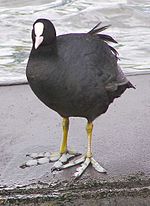 Көк сүңгуір (лат. Aythya ferina) - барынша әдеттегідей, тіпті өте көп кездесетін орташа денеді (0,7-1,3 кг) дене бітімі мығым үйрек.Аталықтың басы - сарғылт қызыл, жоны - сұрғылт көгіддір, екі қаптады - ашық сұр. Кежектің осы реңіне байланысты бұл түрді келтірідген атаудан басқа «қызылбас сүңгуір» деп те атайды. Аналық денесінің алдыңғы бөлігі - қоңырқай қоңыр реңді, тұмсығының айналасында ашық түсті үлескі болады. Ұшып жүргенде ақ түсті бауыры, ашық реңді жоны және қанаты, қошқыл түсті төсі және басы жақсы көрінеді. Ұяны салу амалы алуан түрлі - жағада немесе таяз суда қалқып жүрген, жығылған қамыстарға салынады. Салындыдағы 6-дан 15-ке дейінгі жасылдау көгілдір жүмыртқаларды тек қана аналығы 4 аптаға жуық басады. Балапандар екі айлық кезінде де жақсы ұша алады. Олар топқа жиналып, көшпенді бола бастайды. Көк сүңгуір Қазақстанда наурызда пайда болады. Соңғы топтары Қазақстаннан қараша айында ұшып кетеді. Көк сүңгуір - аңшылармен бірге нағыз көпшілікке мәлім түз аң-құсын аулау түрлерінің бірі. Еуразияның орта ендіктеріне және Солтүстік Американың батыс бөлігіне қоныстанады. Қазақстанда республиканың солтүстік бөлігінде ұялайды. Ұшып өту кезінде барлық жерде кездеседі, ал қыс жылы болса, нағыз оңтүстікте қыстайды. Жағасында кең, ашық қарасуы және қалың өскен қамыстары бар жазықтық көлдерін ұнатады. 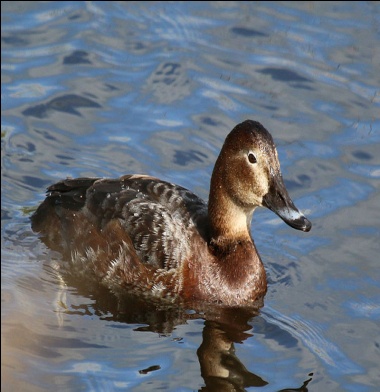 Барылдауық үйрек (лат. Anas platyrhynchos) – үйректер тұқымдасына жататын ірі құс.Қазақстанның барлық жерінде кездеседі. Салмағы 800 – 1500 грамм мекиенінің көкшіл коңыр түсті қауырсындарында ала дақтары бар, тек көктемде, көбейер кезде кежегінің (қоразының) басы мен мойнының жоғары жағы жылтыр көкшіл жасылдау болып, төменгі жағы ақ түске өзгереді. Барылдауық үйрек – жыл құсы. Көктемде ұшып келеді, қамысты қопа ішіндегі  ұяларына 7 – 11 жасыл  түсті жұмыртқа салады, оны мекиені 26 күндей басады. Күзде (қазан – қараша айларында) қыстауғаұшыпкетеді. Барылдауық үйрек балдырлармен, су өсімдіктерінің тұқымдарымен және ұсақ жәндіктермен, ал күзде дәнді дақылдармен де қоректенеді. Дәмді еті үшін де ауланады.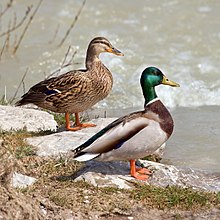 
Даурықпа шүрегей (лат. Anas querquedula) – республика даласындағы су айдындарында ұялайтын құс.Қанатының ұзындығы 175 – 210 мм, салмағы 375 – 450 г. 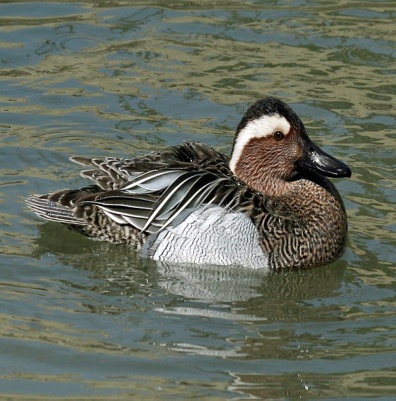 Жыл құсы. Орта Азияда, Каспийдің оңтүстік жағалауында қыстайдыҚарамойын сұқсыр(Podiceps nigricollis)Қара мойын сұқсырлардың таралу аймағы бөлшектелінген. Ең көп ұялайтын аймағы Еуропаның көпшілік бөлігі, Кіші, Алдыңғы және Орта Азия және Сібірдің оңтүстік бөлігі, шығысқа қарай Обь өзеніне дейін, солтүстікке қарай Минск, Мәскеу, Қазан, Пермь, Омскіге дейін барады. Екінші ұялайтын аймағы Теңіз жағалауы, Солтүстік Маньчжурия, Солтүстік Американың батыс бөлігі мен Солтүстік-Батыс және Оңтүстік Африка, сондай-ақ, Абиссина. Үш түршесі кездеседі. Қазақстанда соның бірі – P. n. Nigricollis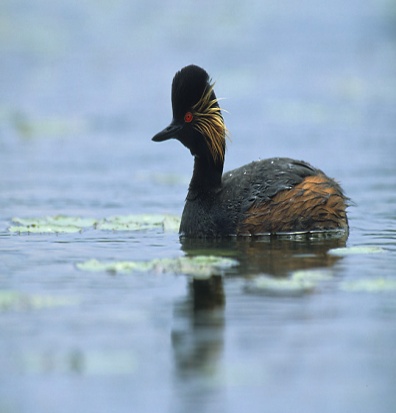 Көкқұтан(лат. Ardea cinerea) – ескекаяқты құстар отряды, құтан тұқымдасына жататын құс.Еуропа, Азия және Африкада  тараған. Қазақстанда Сырдария алабында , Науырзым қорығында, Шу-Іле тауларында, Балқаш – Алакөл қазаншұңқырында, Зайсан көлінде, Қара Ертіс өзенінде, Каспийдің солтүстігінде, негізінен, далалық жерлердекездеседі. Тұрқы 1 м-дей, денесі бүйірінен қысыңқы тұмсығы ұзын (13 см-дей), түзу, өткір. Аяқтары ұзын. Желкесінде қауырсында қара айдары бар. Арқасы, бүйірі сұр,бауыры, мойыны, басы ақ, бірақ мойынында қара дағы болады. Қанаты қара жолақты. Өсімдігі мол өзен,көл, батпақ жиектерін мекендейді. Ағаш басына не жерге ұялайды. 5 – 10 жасыл жұмыртқасалып, 26 – 27 күнде әлсіз балапандары шығады. Аталығы мен аналығы 1,5 ай, тіпті  ұядан шыққаннан кейін деасырайды. Көкқұтан ұялаған жерінде 7 айдай болады,  кейдеҚазақстанның оңтүстігінде қыстап та қалады. Бақа, балық, жәндіктер, бауырыменжорғалаушылар, кемірушілермен қоректенеді. Көкқұтан кейде балық шаруашылығына зиян келтіреді.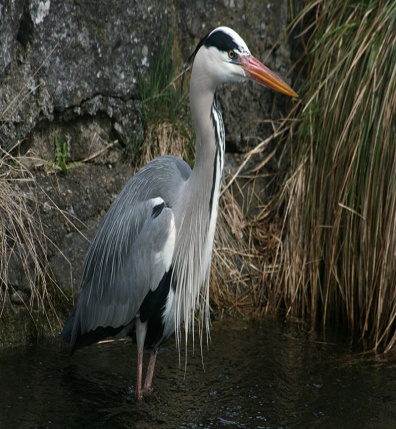 Бұйра бірқазан (Pelecanus crispus) - аз санды, шектеулі жерлерге ұя салатын түр.ХТҚО-ның Қызыл кітабына енгізілген. Евразияның оңтүстік бөлігіндегі көлемді суларды мекендейді. Республикамызда  4 мыңдайы ғана ұялайды. Санының азаюына негізгі себептер-заңсыз аулаушылық, өрт, ұя басукезінде мазалау. Бұл түрді сақтау үшін Іле, Тентек, Қара Ертіс өзендерінің атырауларында қорықтар ұйымдастырып, оны заңсыз аулаушыларға және өртке қарсы күрес шараларын жүргізу керек. Оңтүстік Еуропа жағалаулары, Батыс Сібір суқоймалары, Кіші Азия, Моңғолия мен Синьцзянның кейбір көлдері. Қазақстанда Орал(Батыс Қазақстан) облысының суқоймаларында (Көшім, Қамыс-Самар көлдері), Каспийдің солтүстік және солтүстік-шығыс жағалауларында, Торғай ойысында, Науырзым  қорығында, Теңіз-Қорғалжын ойпатында, Шошқакөл көлдер жүйесінде (Сырдарияның орта ағысы), Балқаш көлінде, Іле, Тентек және Қара Ертіс өзендерінің атыраптарында ұялайды.Ірі  құс(13кг дейін),сұрғылт түсті,басында өзіне тән бұйрасы бар,күйттеу кезеңінде тұмсығы сарғылт,қызғылт түсті болады.Бірқазандар топтанып,көп жағдайда басқа су маңы құстарыменұялайды және мекендейді.Көбінесе 2-4 жұмыртқа салады.Бұл түр өте сирек кездеседі. Жыл құсы. Қызғылт бірқазан және үлкен суқұзғынымен аралас шоғырларда, сол сияқты жеке шоғырлар құрып, әрі жұп болып ұялай береді. Ұяларын құлаған қамыстар мен қопаларға ,сирек  аралдардағы ашық топырақ үстіне салады, ұя салу үшін қамыс және басқа өсімдіктерді пайдаланады. Ұяда 2-5 жұмыртқа  болады. Жұмыртқалау кезеңінің басталуы наурыздың аяғы – сәуірдің басы, жұмыртқасы бар ұя маусымның ортасына дейін кездесе береді. 40 тәулікке дейін шайқайды. Ұядан орта есеппен алғанда 1,5-2 балапан өрбиді. Балықпен қоректенеді, қызғылт бірқазан және үлкен суқұзғынымен бәсекелеседі. Негізгі жаулары – боз шағала, қара қарға, бұлар ұяларын бұзады. Науырзымда 20-дай жұп мекендейді.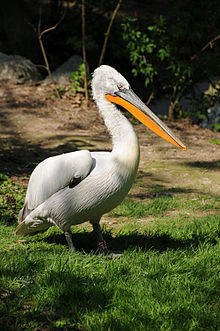 Сұңқылдақ аққу (Cygnus cygnus).Қазақстанда кең тараған болатын, қазір республиканың Солтүстік, Орталық және Оңтүстік-Шығыс аудандарының 5-6 жерінде көлемді ұяларын жасыруға болатын қалың қамыс - қоғалы ірі көлдерді мекендейді.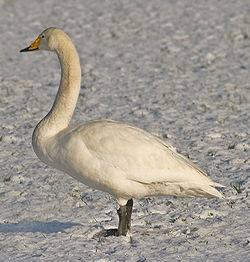 Кіші аққудан ірірек келеді: ұзындығы 140-160 см, қанатжайымы - 205-235 см, ал салмағы 8-15 кг болады. Каспий маңында қыстауға қалған бұл аққудың ең көбі 1983 жылы 400 -дей болған, одан бері саны едәуір кеміді. Оның себебі: ұялауға қолайлы орынды жиі ауыстыруға мәжбүр болуы. Аққудың бұл түрін Линнеус (Linnaeus) 1758 жылы ашты.Саны кеміп бара жатқан түр. Адам қызметінің әсерінешыдай алмайды. Қазақстанда кең тараған болатын, кәзір республиканың Солтүстік, Орталық және Оңтүстік-Шығыс аудандарының 5-6 жерінде көлемді ұяларын жасыруға болатын қалың қамыс - қоғалы ірі көлдерді мекендейді. Сұңқылдақ аққудың дауысы ащы келеді. Сұңқылдақ аққу біздің өңірде бүкіл орманда дала және далалық, аймақтағы көлдерде, Каспий теңізінің солтүстік – шығысында, Балқаш, Алакөл, Зайсан көлдерінде , Науырзым қорғында кеңірек таралған.Сыбырлақ аққу (лат. Cygnus olor) – қазтәрізділер отрядының үйрек тұқымдасына жататын құс.Қазақстанның жазық аймақтарындағы су айдындарында кездеседі. Саны сұңқылдақ аққуға қарағанда көп. Денесінің ұзындығы 180 см, қанатын жайғанда ұзындығы 260, қанатының ұзындығы 70, құйрығының ұзындығы 18 см, салмағы 8 – 13 кг. Қоразы мекиенінен ірі. Қауырсыны аппақ, балапанында сұр түсті болады. Мойны жіңішке, қызыл түсті тұмсығында қара бұдыр анық көрінеді. Аяғы көбінесе қара түсті. Суда жүзгенде мойны иіліп, латын әліпбиіндегі S әрпіне ұқсайды. Ұшқан кезде дыбыс шығармайды, мазасызданған кезде кейде сыбырлағандай болады, құстың аты осы қасиетіне қарай қойылған. Жыл құсы. Көктемде ұшып келіп, ұясына 5 – 7 жұмыртқа салып, оны мекиені бір айдай басады. Қазан айының соңында жылы жаққа қайтады. Негізінен су астындағы өсімдіктермен, ішінара омыртқасыздармен де қоректенеді. Өте сымбатты және кәсіптік маңызы бар құс.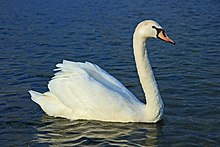 Кіші аққу (лат. Cygnus bewickii) - негізінен солтүстік жарты шарда (Үндістанды, Оңтүстік-шығыс Азияны алмағанда) мекендейтін кішкене аққу.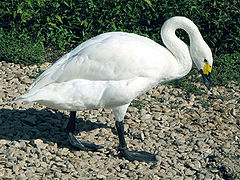 Қазтәрізділерге жатады. Ұялайтын жерлері - тундра мен орманды тундрада саны бұрынғы қалпына келе бастаған түр. Қазақстанның батыс бөлігінен көктем мен күзде 1 мыңдайы ұшып өтеді. Бізде ұяламайды. Санының азаюының негізгі себебі - заңсыз аулау. 1830 жылы Жаррел (Jarrel) ашқан. Евразияның тундрасында ұялайды. Қазақстанда ұшып келу-кету кезінде кездеседі, оңтүстік облыстарда қыстауы мүмкін . Негізгі келу-кету жолы – Қостанай облысының шығыс және оңтүстік аудандарындағы Торғай ойысының суқоймалары . Есіл  және Нұра су алаптарының көлдеріндесирек кездеседі .Жеке, ертеректе біршама қозғалыста болған, миграциялық жол Ертіс аңғарымен өтеді . Соңғы жылдары екі рет Алакөл көлдерінде ,бір рет – 2007/2008 жылы қыстың басында Алматымаңындағы Сорбұлақ көлінен кездескен. 1986 ж. көктемде Торғай өзенінің төменгі сағасында 120, күзде 105 ересек  және 77жас  аққулар есепке алынған. Қазірде бұл жерде ұшып келу- кетуде ондаған құстарды кездестіруге болады. 2-4 жаста жұп құрайды, көбеюге 4-6 жылда кіріседі. 2-5 жұмыртқа болатын ұяны суқоймаларының жағалауларындағы биіктеу жерлері мен қопаларға салады; ұя салуға материал ретінде мүк, қоңырбастың және басқа өсімдіктердің құрғақ сабақтары. 29-30 күн шайқайды. Балапандарының орташа саны 2,1-3,6. Су және құрлық өсімдіктерімен қоректенеді. Қазақстанда жекеленген құстар мен аздаған топтары көктемде (сәуір) және күзде (қазан) сирек кездеседі. Қазақстанда ұшып келу- кетукезінде Науырзым  мен Қорғалжын  қорықтарында, Сарықопа мен Торғай қорықшаларында қорғалады. Қызғылт бірқазан (лат. Pelecanus onocrotalus) — Бірқазандар тұқымдасының Бірқазандар тегінің аз санды, шектеулі жерлерде ұя салатын түр.Саны бірте- бірте кеміп баражатыр. Қазақстанда бұрын кең таралғанболатын, қазір оның оңашаланған ұялары Торғай ойпатындағы көлдерде, Наурзым қорығында, Балқаш көлінде және Іле, Тентек, Қара Ертіс өзендерінің атырауларында сақталған. Нулы қамысты көлдерді мекендейді. Қазақстанда тіршілік ететіндері 8 мыңдай. Санының азаю себептері-заңсыз аулаушылық, өрт, ұя басукезінде мазалау. Іленің атырауында қорық ұйымдастырып, торғайдың мерзімді қорығын нағыз қорыққаайналдыру керек . Бұл бірқазандардың мекенінің маңайында қандай да бір шаруашылық жұмыстарды тиып , оны заңсыз аулаушыларға қарсы күрес шараларын жүргізу керек. 1-ші санат. Жойылып кету қаупі бар түр. КСРО  Қызыл кітабына тіркелген (1978; 1984).Экваториальды Африка, Жерорта теңізі, Дунай атырабы, Парсы шығанағы: Таяу Шығыс елдері – Индияға дейін. Қазақстанда соңғы 25 жылда  Сырдария өзенінің төменгі ағысы мен Арал теңізінде ұялауын тоқтатып, Торғай ойысындағы бұрынғы таралу аймағына қоныстана бастады. Қазіргі кезде Каспийдің солтүстік-шығыс жағалауында, Сырдария өзенінің орта ағысында, Балқаш көлінде, Іле және Тентек өзендерінің атыраптарында, Сасықкөл мен Қара Ертіс өзенінің аңғарында ұялайды. Ну қамыс өскен үлкен суқоймаларында мекендейді.  Қазақстанда 4 мыңдай жұбы, оның ішінде Каспий жағалауында, Жем өзенінің бастауында, 400-ден аса жұп (1990 ж.), Торғай ойысында – 500-1000 жұп (1985-1988 жж.), Наурызым көлдерінде 150-дей жұп, Іле өзенінің атырабында және Балқаш көлінің аралдарында 1984-1989 жылдары – 12,5-2 мың жұп, Алакөл ойпатындағы көлдерде – 150-200 жұп, Қара Ертіс өзенінің атырабында 1985 жылы 300-дей жұбы, ал 1990 ж. – бар-жоғы бірнеше ондаған жұп ұялады. Қазақстанда – жыл құсы. Ұялау шоғырлары (колониялар) – жүз не мың жұп болса да бұйра бірқазан және үлкен суқұзғынымен жиі бірге болады. Ұялары – құлаған қамыс үстінде, сирек – жерде (аралдарда). 1-3 жұмыртқа салады, екеуі бірге шайқайды, балапандары 33-39 күннен соң жұмыртқадан шығады. Қанатына қонғанға дейін ұяда бір ғана балапан тірі қалады. Балықпен қоректенеді.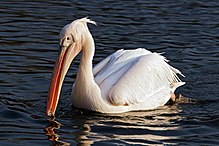 Аққұйрықты субүркіт (лат. Haliaeetus albicilla) — сұңқартәрізділер отрядының қаршыға тұқымдасына жататын жыртқыш құс.Қазақстанның Атырау, Батыс Қазақстан, Жамбыл, Алматы, Шығыс Қазақстан облыстарындағы жағалаулары тік жарлы, құзды өзендер бойында қалың тоғайларын, қамысты үлкен су қоймаларын мекендейді. Ұябасары қанатының ұзындығы 64-72 см, салмағы 4,9-6,7 кг болса, қоразының денесі кіші, қанатының ұзындығы 57-63 см, салмағы 3,1-3,8 кг ғана жетеді. Олардың арқасы сұр түсті, басы мен мойны, бауыры ақшылдау келеді. Кезқұйрықты субүркіттен ерекшелігі ересектерінің құйрығы шымқай ақ болады. Аққұйрықты субүркіт- отырықшы құс. Ұясын ағаш басына салып, оны бірнеше жыл пайдаланады. Жұбы жазылмай наурызда 1-3 жұмыртқа салады. Оны ұябасары 30-40 күндей шайқайды. Балапандары ұядан 2 айдан кейін ұшып шығады. Аққұйрықты субүркіт — үйректермен, қасқалдақтармен, қырғауылдармен, балықтармен, ондатрлармен, ал Каспий теңізінде итбалықтың күшіктерімен қоректенеді. Саны аз, сирек кездесетін жыртқыш құс болғандықтан қорғауға алынып, Қазақстанның "Қызыл кітабына" енгізілген (1996). Евразияның солтүстік жартысы – оңтүстікте Орта Азия мен Моңғолияға дейін кездеседі. XX ғасырдың бірінші жартысында Қазақстанның көптеген суқоймаларында ол кәдімгідей болған, бірақ соңғы 30-40 жылда бірқатар жерлерде кездесуін тоқтатты. 80-90-шы жылдары Еділ өзенінің атырабының қазақстандық бөлігінде, Көшімде (Еділ-Жайық су айрығы), Жайық өзенінің жайылмасында, Қостанай облысының көлдерінде, Сырдария өзенінің аңғарында, Балқаш-Алакөл ойпатында және республикамыздың шығысында (Зайсан көлінде, Қара Ертіс өзенінде, Марқакөлде, Павлодар Ертісінің өңірінде) ұялады. Каспий, Еділ-жайық су айрығында  Жайық, Сырдария, Шу, Іле өзендерініңжайылмаларында, сирек – Зайсан көлінде қыстайды. Өткенде кәдімгідей, әсіресе Іле өзенінің төменгі сағасында, болған. Қазір Қазақстанда 120-130 жұп, соның ішінде Жайықтың жайылмалары мен  Бітік суқоймасында 25-30 , Іле өзенінің су алаптарында– 25-30, Балқаш көлінде – 10-ға жуық , Алакөлде – 5-6 , Зайсан қазаншұңқырында – 8-10 , Марқакөлде – 1-4 , Павлодар мен  Ертіс қалаларының арасындаа– 10, Науырзым көлінде – 7-10 жұп  ұялайды. Кейбір аудандарда (Жайық, Іле өзендері, Марқакөл көлі) саны қалпына келе жатқаны байқалады. Солтүстік Каспий өңірінде 800-1000 аққұйрық субүркіті қыстайды. Оңтүстікте отырықшы құс. Солтүстік облыстарын қыстау үшін ұшып кетеді . Іле өзенінің атырабында ақпанның үшінші онкүндігінде, басқажерлерде – сәуірде жұмыртқалайды . Ұяда 1-4, жиі 2-3 жұмыртқаболады. 35-40 тәулік шайқайды  Балапандары 70-75 күнде ұясынан ұшады, оңтүстікте – маусымныңортасында , басқа жерлерде –шілде де қанатына қонады.  Марқакөл, Науырзым және Алакөл қорықтарында,сол  сияқты Алтынемел ұлттық паркінде қорғалады. 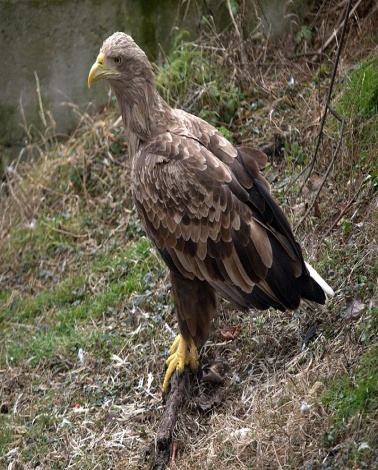 Дала қыраны(лат. Aquila nipalensis) – сұңқартәрізділер отрядының қырғилар тұқымдасына жататын жыртқыш құс.Дене тұрқы 60 – 85 см, қанатының ұзындығы 51 – 65 см, салмағы 2,7 – 4,8 кг. Шәулісі (еркегі) ұябасарынан кішірек түсі қара қоңыр, желкесі жирен, тұмсығы қара сұр, тұяғы қара, аяғы сары. Қыранқара ұясын жерге, шың-құзға, сирек те болса ағаш басына салады. 1 – 3 ақ сұр, қара дақты жұмыртқа салып, 40 – 45 күнде балапан шығарады. Балапан баяу жетіледі(60 күнде), оны етпен қоректендіреді. Қыранқараның негізгі қорегі – кемірушілер, саршұнақ, қоян, кейде құс балапаны, бауырымен жорғалаушылар. Қазақстанның Қарағанды, Батыс Қазақстаноблыстарында, Мұғалжарда, Шу-Іле тауында кездеседі. Қыранқаразиянды кемірішілерді жеп, өлекселерді жойып пайда кетіреді. Саятшылар  Қыранқараны баптапаңға салады. Қыранқара саны азаюына байланысты қорғауға алынып, Қазақстанның «Қызыл кітабына» енгізілген. Саны қалпына түсіп келе жатқан түр. Евразияның, соның ішінде Қазақстанның далалық және шөлейтті аймақтарында кең тараған. Әсіресе Батыс Қазақстан мен құрғақ далалы тау бөктерлерінде көп болған. Жыртқыштармен күресу компаниясынан кейін (50-60 жылдар) саны азайып кетті, екінші себеп - жоғарғы кернеулі электр таратү жүйелерінің сымдарында өлім-жітімге ұшырауы. Бұл қырандардың жердегі ұялары өте жеңіл бұзылады. Бүркіттерді және олардың ұяларын қорғаудынасихаттау, сонымен қатар электр жүйесін жеткізетін тіректерді тиымды қорғаныш құрластармен жабдықтау қажет. 5-ші санат. Салыстырмалы түрде саны көп, бірақ шамалы жылдар бұрын ол күрт төмендеген. Евразияның далалы және солтүстік шөлді аймақтары –Дунай өзенінің  төменгі сағасынан Забайкалье мен Сары теңіз жағалауларына дейін, оңтүстікте Орта және Орталық Азияның шөлдерінедейін кездеседі. Қазақстанда ұялау кезінде кең тараған, текбиік тауларда болмайды. Азияның оңтүстігі, Аравия және Африкада қыстайды. Республиканың батысында кәдімгідей, ал таралу аймағының басқа бөлімдеріндесирек .Мысалы, 1974-1983  жылдары  Солтүстік Каспий өңірінде 2822 км автомаршрутта 389 қыран, Батыс Бетпақдалада 1983 ж. 1035 км-де – 63, Орталық Бетпақдалада 1984 ж. 1123 км-де – бар-жоғы 2 құс есепке алынған. Қоректік жағдайы қолайлы болса тез шоғырлануға қабілетті. Жыртқыш құстарға бәрінен көп антропогендік әсерлер теріс ықпал жасайды – адамдар  ұяларының 62-85%-н бұзады, құстардың 10%-ы ЭТЖ-ң сымдары мен бағаналарында өлім-жітімге ұшырайды. Жас құстар көбіне жолда автокөлікке соғылады, бағаналарда отырған көптеген қырандарды атады. Наурыз-сәуірде ұшып келеді, тамыз-қыркүйекте ұшып кетеді. Ұясын жерге, аласа бұталар мен жартастарға, маяға, сирек ағашқа және ЭТЖ-ң бағаналарына салады. Сәуірдің бірінші жартысында 1-3 жұмыртқатуады , оларды ұябасары 45 күн шамасында шайқайды, балапандары қанатына 55 күнде отырады. Қорегінің негізін әртүрлі саршұнақтар құрайды.  Науырзым, Үстірт, Қаратау, Алакөл және Қорғалжын қорықтарында қорғалады. Дала, шөлейт,сирек  шөл (құмнан басқа) жерлер, бұлардың жер бедері жазық немесе сәл ойлы-қырлы болуы керек, сирек – аласа таулар не үлкен жоталардың бөктерлерінде мекендейді.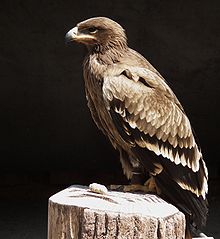 Дуадақ (лат. Otis tarda) — тырнатәрізділер отрядының бір тұқымдасына жататын құс. Шығу тегі жөнінен тырналарға ұқсас болғандықтан оларды бір отрядқа жатқызады. Дуадақдың қазба қалдықтары эоцен дәуірінен белгілі. Дене тұрқы тауыққа ұқсас. Дуадақ — үнсіз әрі сақ жүретін құс. Құрлықта жүруге, жүгіруге бейімделген үш бармағы болады. Салмағы 4 — 11 кг, ірілері 20 кг-ға жетеді.Шөл,шөлейт далада мекендейді.Дуадақтар жасағында 24 түр бар,Қазақстанда олардың үш түрі бар: безгелдек, жорға дуадақ, дуадақ. Дуадақтың қауырсыны тығызкеледі , мойны қысқа әрі жуан. Қанатының ұзындығы 570 — 670 мм. Құйымшақ бездері болмайды. Қауырсындарының түсі ашық қоңырқай, ұсақ қара жолақтары бар. Құрсақ жағының қауырсындары біркелкі ақ түсті. Қазақстанның оңтүстік -шығысындағы шөлейтті далада, тау бөктерінде топтанып, кейде жекелей тіршілік етеді. Дуадақ —жыл құсы. Көктемде ұшып келеді де, қазан — қараша айларында жылы жаққа ұшып кетіп, Тәжікстан мен Түрікменстанда қыстайды. Қораздары мекиендерінен, әрі тамағының астында бір топ селдір қауырсындары болады. Жұп құру кезінде “күй ойнаққа” түседі де, қораздары қанаттарын көтеріп дүрдитеді, мекиендерін айналыпбилейді. Мекиендері 2 — 3 сарғыш, тарғыл жұмыртқасын жердегі ұяларына салады, оны 20 — 30 күндей шайқайды. Балапандары ширақ болады. Дуадақ өсімдіктермен, кейде ұсақ жәндіктермен де қоректенеді. Бұрын Қазақстанда дуадақ көп болған. Ел арасында дуадақты “шөл тауығы”, “тоқтыбалақ”, “қозыбалақ” деп те атайды. 20 ғасырдың 50-жылдары тың және тыңайған жерлерді игеру кезінде олардың саныазайып кетті . Қазір дуадақтың үш түрі де қорғауға алынып, Қазақстанның “Қызыл кітабына” енгізілген.Олар Қорғалжын, Науырзым , Үстірт қорықтарында қорғалады. Жиекдуадақ (жорға дуадақ) Қазақстанның оңтүстік жартысындағы шөл және шөлейтдалада мекендейді. Тіршілік әрекеті дуадаққа ұқсас. Дуадақтан ерекшелігі – денесі кішірек  және мойнында қара жолақтың болуы. Құмды жерлердің жиегін ала көпкездесетіндіктен, бұл құс жиекдуадақ деп аталады Дуадақтардың ең кішкене түрі- безгелдек , оның денесінің мөлшері тауықтай. Ол өте шапшаң жүгірі, лезде  көзден таса  болатындықтан, безгелдек депаталады. Оны Қазақстанның батыс аймақтарынансирек кездестіруге болады. Бұл-өте сақ құс.Қорықта жыртқыш құстардың бірігей қауымдастығы - 26 түрі мекендейді. Олардың 16 түрі осы жерде ұя салып, балапандарын қанаттандырады. Негізінен олар — бүркіттер, қарақұстар, ителгілер, ақ құйрықты ақиықтар, дала қырандары мен құладындар. Міне сол себептен тоғыз жыл қатарынан қорыққа орнитолог, жыртқыш құстар жөніндегі маман Тодд Катцнер келіп, зерттеу жұмыстарын жүргізеді. Тодд АҚШ-тың Пенсильвания штатындағы Питсбург қаласында тұрады, АVІАRҮ белгілі орнитология орталығының бағдарлама директоры болып істейді. Ол көптеген елдерді аралап шықты сондықтан «Науырзым әлемдегі жыртқыш құстар ең тығыз мекендеген жер»  - деп сеніммен айта алады.Тодд қарақұстарды зерттейді, олардың барлық ұяларын жатқа біледі, әр құспен "жеке таныс" деуге болады, әлдеқашаннан қорықта өз адамы болып кеткен. Ол өз зерттеулерінің қорытындыларын, қыран құстар суреттерін ғылыми журналдарда жариялайды және Қостанайға келіп, аға әріптесі Евгений Брагинмен бірге Қарамеңдіге дейін 200 шақырым, одан әрі тағы да 36 шақырым жүріп отырып, қорықтық орманға жету үшін келесі маусымның басталуын тағатсыздана күтеді. Қостанай өңірінің  жас зерттеушілері  жаз шығысымен қорыық аумағында шатырлы лагерьлеер тұрады. Өздері таңдаған тақырыптар бойынша өсімдіктерді, жануарлар мен қанатты құстарды зерттейді. Маусым соңында өздерінің жұмыстарын қорғап арнайы куәліктер табыс етіледі.олардың көпшілігі мектеп біітірген соң да осы жұмыстарын аяқсыз қалдырмай әрі қарай жалғастыру үшін жоғары оқу орындарының биологияя және экология мамандықтары бойынша білім алуға талпынады. Демек, қорықты мекенді қорғаушылардың жаңа ұрпағы, жаңа өскіні күннен күнге таралып өсіп келе жатыр деген сөз!!!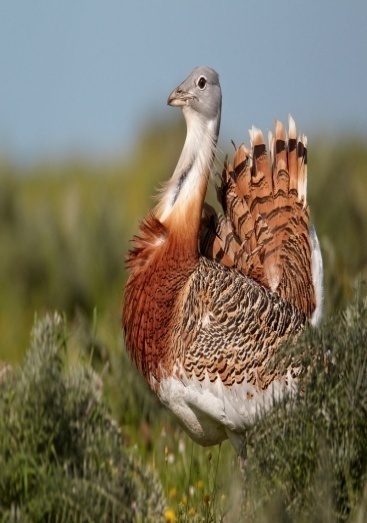 2.2 Қорықтағы мекендейтін құстардың пайдасы мен зияны.Қасқалдақ- маңдайы тақырық болғандықтан оның қасқалдақ аталуыда осыдан шыққан. Қасқалдақтың қаны аз болсада кей деректерде оның қаны 90 түрлі дертке дауа дейді. Мысалы: халық медицинасында көк жөтелмен ауырған адамға қасқалдақтың қаның ішкізіп, етін жегізеді екен. Ал өті бітеліп қалған мұрынға тамызса тез ашылады деседі. Сондай- ақ жылан, шаян, қарақұрт шаққан жерге қаның жақса уды тез қайтарады екен. Осылайша біздің халық қасқалдақтың еті мен қанының емдік қасиетін жоғары бағалаған. Құстар ұсақ кемірушілерді жеп, ауыл шаруашылығына үл-кен пайда келтіреді. Көптеген күндізгі жыртқыш құстар және жапалақтар көпшілігінде ұсақ кемірушілермен қоректеніп, оларды қырады. Ұсақ кемірушілермен қоректенетін құстарға кэдімгі жамансары (Виtео bиtео), қорған жамансарысы (Виtео fогах), қыстақ жамансарысы (АгсһіЬиtео lаgориs), құладындар (батпақ жердің құладынынан басқалары), қорган бүркіті (Аqиіlа һеlаіса), дала бүркіті (А. піраlепsіs), кәдімгі бөктергі, дала бөктергігі, күйкентайлар, ителгілер, батпақты жердің жапалағы, құлақты жапалақ және сұр   жатады.Кемірушілер аз болған жылы, бұлардың бірқатары насекомдармен, рептилилермен, құстармен коректенеді. Кемірушілер көбейіп кеткен жылы ұсақ кемірушілермен тек қана жыртқыш құстар емес, құзгын, сауысқан, құтандар, дегелектер де қоректенеді. Олар кемірушілер көбейіп кеткен жерге топтанып ұшып барып, қырады.
Құстардың зиянды жануарларды құртып, адамның шаруа-шылық әрекетіне пайда келтіретін фактыларды көптеп келтіруге болады. Сондықтан құстарды қорғау және егістік бау-бақшалы жерлерге тарту үшін қолдан жасанды ұялар салу, ағаштар\ды көбірек егу керек. Бұл жұмысты бүкіл еліміздегі мектеп оқушылары жүзеге асырып, халық шаруашылығына үлкен пайда тигізіп отыр.
Кейбір құстардың пайдасымен қатар зияны да айтарлықтай. Мысалы, ақ тұмсық қара қарғалар көктемде себілген тұқымды қазып жесе, жазда қиярды, қарбыз, қауынды, картопты шоқып бүлдіреді. Сонымен қатар ауыл шаруашылығының зиянкес насекомдарында жеп көп пайда келтіреді. Сол сияқты суық торгайларда балапаны ұшқанша насекомдармен олардың личинкаларымен, жұлдыз құрттармен қоректендірсе, олар ұшқасын, күзде дәнді дақылдармен қоректендіріп зиянын тигізеді. Сонымен қатар кейбір түрлері ементұмсықтар мен қара торғайлар шие жемісін жеп үлкен зиян келтіреді.2. 3 Сулы батпақты жерлердің экологиялық мәселесі.2 ақпан - Дүниежүзілік сулы-батпақты күні. Сулы –батпақты алқапты бүкіләлемдік деңгейде сақтап қалу және қорғау конференциясына 1971 жылы 2 ақпанда Иран мемлекетінің Рамсар қаласында қол қойылды. Сондықтан да, бұл Рамсар Конвенциясы деп аталады және осы Конвенцияға қол қойылған күн 1997 жылдан бастап сулы-батпақты алқапты сақтап қалудың Бүкіләлемдік күні деп белгіленді.Сулы-батпақты алқапты бүкіл әлемдік  деңгейде сақтап қалу және қорғау конвенциясына қазіргі таңда қол қойған 160-қа жуық мемлекеттер бар. Сулы –батпақты алқаптардың саны-1708, олардың алып жатқан жер көлемі 153 млн. гектардай алқапты құрайды.Еліміздегі су ресурстары барлық аймақтарда біркелкі таралмаған.Елімізде 85 мыңнан астам ірілі-ұсақты өзендер, 48 мыңнан астам көлдер және 4 мыңнан астам су қоймалары мен тоғандар бар. Сулы батпақты алқаптар өзінің ландшафтылық ерекшеліктеріне және оларды адам баласының пайдалану жағдайларына байланысты ғаламшарымыздағы тез өзгеріске ұшырайтын экологиялық жүйе болып саналады. Сондықтан да, мұндай алқаптарды сақтап қалуға ерекше көңіл бөлуді қажет етеді.Соның нәтижесінде елімізде жеті жылға созылған Қазақстанның сулы-батпақты жерлерін сақтау жөніндегі ауқымды жоба аяқталды. Жоба БҰҰ Даму бағдарламасы мен ҚР Үкіметінің бірлесуі нәтижесінде Ғаламдық экологиялық қормен  жүзеге асырылды. «2004 жылдан бастап Қазақстанның сулы-батпақты жерлерін сақтау проблемалары халықаралық мәртебе алған болатын. Осы уақыт аралығында Теңіз-Қорғалжын, Алакөл-Сасықкөл көлдер жүйелерінде және Жайық өзенінің атырабында орналасқан ауылдардың әлеуметтік-экономикалық жағдайы айтарлықтай жақсарды. Алакөл және Сасықкөл қорықтарының аумақтары кеңейтілді. «Ақжайық» мемлекеттік табиғи резерваты құрылды, ауылдарда баламалы қызмет енгізу негіздері жасалып, үш жобалық аумақ мектептеріне экологиялық білім беру бағдарламалары енгізілді». Иә, Қазақстанның басқа да аймақтарында осы ауқымды жоба бойынша жұмыстарда басталып кетті. Бізде де яғни Науырзым қорығының сулы- батпақты көлдерің қорғауға алумыз керек деп санаймын. Себебі:ол көлдерде біздің санаулы қалған құстарымыз мекендеп жатр. Біз құстарды қорғауға алғанмен оның өмір сүру ортасын яғни өмір сүруіне тікелей қажетті Науырзым көлдерінде қорғауға алуымыз керек деп ойлаймын. Мүмкін біз сулы-батпақты көлдерді қорғауға алсақ сонда мекен ететін құстардың саны да жыл санап көбейетін шығар. Олардың көбеюіне мүмкін сулы- батпақты жерлердің маңызды санатта болмауының әсері шығар бәлкім. Яғни, болашақта бізде осы сулы-батпақты жерлерін сақтау жөніндегі ауқымды жобаның құрамына Науырзымның сулы- батпақты жерлерін енгізу үшін тыңбай еңбек етуміз керек. Сонда ғана еңбегіміздің жемісін көретін боламыз. ІІІ. Қорытынды. Науырзым қорығы экожүйесі өзгеге ұқсамайтын және қайталанбайтын Қазақстандағы жалғыз қорық болып табылады.  Сонымен,  Науырзым қорығының ғаламдық маңыздылығы  ЮНЕСКО-ның және қоныс аударатын түрлер бойынша  Бонн мен Рамсар Конференцияларының Секретариаттарымен мойындалған.   2009 жылы Науырзым көлдерінің  жүйесі ғаламдық маңызы бар сулы- батпақты жер ретінде Рамсар тізіміне, ал 2007 жылы Шығыс және Орталық Азиядағы ақ тырна сияқты жойылу қаупіндегі су- батпақты  жерлердің  құстарын сақтау үшін  қоныс аударатын түрлер туралы  Бонн  Конференциясына  және негізгі орнитологиялық аумақтардың халықаралық желісіне ресми түрде енгізілді. Ендігі орындалатын іс- әрекеттер бізге  және қорықтың тұрғындарына байланысты болмақ!!!IV. Пайдаланған әдебиеттер тізімі. Қазақстан табиғаты:Энциклопедия / Бас ред. Б.Ө.Жақып. - Алматы:" Қазақ энциклопедиясы " ЖШС, 2011. Т.З. - 304 бет. Мектеп энциклопедиясы. Алматы: Атамұра, 2010. Қазақ энциклопедиясы.Құстар. Мектеп энциклопедиясы, 2010, Ковшарь Анатолий Федорович, 352 бет, Алматы: Атамұра.«Қазақстан»: Ұлттық энцклопедия / Бас редактор Ә. Нысанбаев – Алматы «Қазақ энциклопедиясы» Бас редакциясы, 1998  VIII том. «Қазақстан»: Ұлттық энцклопедия / Бас редактор Ә. Нысанбаев – Алматы «Қазақ энциклопедиясы» Бас редакциясы, 1998ж.Батыс Қазақстан облысы. Энциклопедия. — Алматы: «Арыс» баспасы, 2002 ж. Красная книга СССР, 1984Қарағанды. Қарағанды облысы: Энциклопедия. - Алматы: Атамұра, 2006ж. Красная книга КСРО, 1984ж.Королев, 1962 Дементьев, 1951 Красная книга КСРО, 1984Отырар. Энциклопедия. – Алматы. «Арыс» баспасы, 2005ж.Брагина Т. М. Наурызым экологиялық жүйесі (зерттеу тарихы, қазіргі жай-күйі және долгофочное биологиялық әртүрлілікті сақтау, аймақтың өкілдігінің табиғи объектісін ЮНЕСКО-ның Бүкіләлемдік мұра). — Қостанай: Костанайполиграфия, 2009. -200 с.Брагина Т. М., Брагин Е. А. Жаратылыстану-ғылыми негіздеме аумағын кеңейту және оңтайландыру шекараларын Наурызым қорығының, 2001.-17 с. (рук.)Брагина Т. М. Наурзумв объектілері тізімінде Дүниежүзілік табиғи мұра”, ” Қазақстан Республикасының // Дала бюллетені. — 2001. — № 10.-С. 8-10.